АДМИНИСТРАЦИЯ КОЛПАШЕВСКОГО РАЙОНА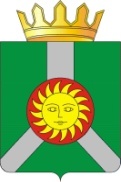 УПРАВЛЕНИЕ ОБРАЗОВАНИЯПРИКАЗ________2022 № ______О внесении изменений в приказ Управления образования Администрации Колпашевского района от 27.12.2021 № 1197 «Об утверждении ведомственных целевых программ на 2022 год и плановый период 2023 и 2024 годов»В целях приведения локального акта Управления образования Администрации Колпашевского района в соответствие с решением Думы Колпашевского района от 29.11.2021 № 140 «О бюджете муниципального образования «Колпашевский район» на 2022 год и на плановый период 2023 и 2024 годов» (в редакции решений Думы Колпашевского района от 26.01.2022 № 1, от 28.02.2022 № 11, от 28.03.2022 № 24, от 25.04.2022 № 33, от 30.05.2022 № 41, от 28.06.2022 № 59, от 29.07.2022 № 76, 29.08.2022 № 93, 25.11.2022 №127)ПРИКАЗЫВАЮ:1. Внести в приказ Управления образования Администрации Колпашевского района от 27.12.2021 № 1197 «Об утверждении ведомственных целевых программ на 2022 год и плановый период 2023 и 2024 годов» (в редакции приказов Управления образования Администрации Колпашевского района от 15.02.2022 № 121, от 16.03.2022 № 212, от 20.04.2022 № 312, от 18.05.2022 № 421, от 16.06.2022 № 523, от 05.08.2022 № 679, от 15.09.2022 № 788) изменения:1)в приложении № 1 «Содействие функционированию дошкольных образовательных организаций»:а)раздел Объем расходов бюджета МО «Колпашевский район» на реализацию ВЦП» изложить в новой редакции:«»;б)раздел 5 Мероприятия ВЦП изложить в новой редакции:«Раздел 5. Мероприятия ВЦП																			»;2) в приложении № 2 «Создание условий для предоставления общедоступного и бесплатного дошкольного, начального общего, основного общего, среднего общего образования по основным общеобразовательным программам в муниципальных общеобразовательных организациях муниципального образования «Колпашевский район»:а) раздел «Объем расходов бюджета МО «Колпашевский район» на реализацию ВЦП» паспорта ВЦП изложить в следующей редакции:«»;б)раздел 5 «Мероприятия ВЦП» изложить в следующей редакции:«Раздел 5. Мероприятия ВЦП																			»;3) в приложении № 3 «Создание условий и предоставление услуг по дополнительному образованию в организациях дополнительного образования»:а) раздел «Объем расходов бюджета МО «Колпашевский район» на реализацию ВЦП» паспорта ВЦП  изложить в следующей редакции:«»;б) раздел 5 «Мероприятия ВЦП» изложить в следующей редакции:«Раздел 5. Мероприятия ВЦП																			»;4) в приложении № 4 «Организация отдыха детей и молодежи»:а) раздел «Объем расходов бюджета МО «Колпашевский район» на реализацию ВЦП» паспорта ВЦП  изложить в следующей редакции:«											»;б) раздел 5 «Мероприятия ВЦП» изложить в следующей редакции:«Раздел 5. Мероприятия ВЦП																			».5) в приложении № 6 «Обеспечение питанием детей из малоимущих семей в муниципальных общеобразовательных организациях»:а) раздел «Объем расходов бюджета МО «Колпашевский район» на реализацию ВЦП» паспорта ВЦП  изложить в следующей редакции:«»;б) раздел 5 «Мероприятия ВЦП» изложить в следующей редакции:«Раздел 5. Мероприятия ВЦП».6) в приложении № 7 «Организация проведения мероприятий и обеспечение участия участников образовательных отношений в мероприятиях различного уровня»:а) раздел «Объем расходов бюджета МО «Колпашевский район» на реализацию ВЦП» паспорта ВЦП  изложить в следующей редакции:«»;б) раздел 5 «Мероприятия ВЦП» изложить в следующей редакции:«Раздел 5. Мероприятия ВЦП».2. Бюджетно-экономическому отделу Управления образования Администрации Колпашевского района (Ж.Ю.Васильева) направить копию настоящего приказа в Управление финансов и экономической политики Администрации Колпашевского района, организационный отдел Администрации Колпашевского района в течение 3-х рабочих дней со дня его подписания.3. А.Н.Покрышкиной, начальнику отдела бухгалтерского учета и отчетности Управления образования Администрации Колпашевского района, организовать размещение настоящего приказа на сайте Управления образования.НачальникУправления образования								           С.В.БраунЖ.Ю.Васильева4 22 53С приказом ознакомлены:Покрышкина А.Н.Суханова С.В.Чернова Н.В.Объем расходов бюджета МО «Колпашевский район» на реализацию ВЦПОбъем расходов бюджета МО «Колпашевский район» на реализацию ВЦПОбъем расходов бюджета МО «Колпашевский район» на реализацию ВЦПОбъем расходов бюджета МО «Колпашевский район» на реализацию ВЦПОбъем расходов бюджета МО «Колпашевский район» на реализацию ВЦПОбъем расходов бюджета МО «Колпашевский район» на реализацию ВЦПОбъем расходов бюджета МО «Колпашевский район» на реализацию ВЦПОбъем расходов бюджета МО «Колпашевский район» на реализацию ВЦПОбъем расходов бюджета МО «Колпашевский район» на реализацию ВЦПКоды бюджетной классификацииКоды бюджетной классификацииКоды бюджетной классификацииСумма (тыс. рублей)в том числе средства:в том числе средства:в том числе средства:Объем расходов бюджета МО «Колпашевский район» на реализацию ВЦПРаздел, подраз-делЦелевая статьяВид расходовСумма (тыс. рублей)Феде-рального бюджетаОбласт-ного бюджетаМест-ного бюджета2022 год07017100100001610, 620 93 826,493 826,407017100200005610, 6203 115,53 115,507017100300002610, 6201 077,71 077,7Всегоxxx98 019,698 019,62023 год07017100100001610, 620 83 758,583 758,507017100200005610, 6200,00,007017100300002610, 6201 375,21 375,2Всегоxxx85 133,785 133,72024 год07017100100001610, 620 84 184,884 184,807017100200005610, 6200,00,007017100300002610, 6201 375,21 375,2Всегоxxx85 560,085 560,0NN п/пНаименование мероприятия Содержание мероприятияСрок реализации мероприятияСрок реализации мероприятияОтветственный исполнитель (ФИО)Организация ответственная за реализацию ВЦП мероприятийПеречень организаций, участвующих в реализации КОСГУРасходы на мероприятия (тыс.руб.)Расходы на мероприятия (тыс.руб.)Расходы на мероприятия (тыс.руб.)Расходы на мероприятия (тыс.руб.)Расходы на мероприятия (тыс.руб.)Расходы на мероприятия (тыс.руб.)Расходы на мероприятия (тыс.руб.)Расходы на мероприятия (тыс.руб.)Расходы на мероприятия (тыс.руб.)Расходы на мероприятия (тыс.руб.)Расходы на мероприятия (тыс.руб.)Расходы на мероприятия (тыс.руб.)Расходы на мероприятия (тыс.руб.)Расходы на мероприятия (тыс.руб.)Расходы на мероприятия (тыс.руб.)Показатель реализации мероприятияПоказатель реализации мероприятияПоказатель реализации мероприятияПоказатель реализации мероприятияNN п/пНаименование мероприятия Содержание мероприятияс (месяц/ год)по (месяц/ год)Ответственный исполнитель (ФИО)Организация ответственная за реализацию ВЦП мероприятийПеречень организаций, участвующих в реализации КОСГУ2022 годв том числе за счет средств:в том числе за счет средств:в том числе за счет средств:в том числе за счет средств:в том числе за счет средств:в том числе за счет средств:в том числе за счет средств:в том числе за счет средств:2024 годв том числе за счет средств:в том числе за счет средств:в том числе за счет средств:наименование показателя2022 год2023 год2024 годNN п/пНаименование мероприятия Содержание мероприятияс (месяц/ год)по (месяц/ год)Ответственный исполнитель (ФИО)Организация ответственная за реализацию ВЦП мероприятийПеречень организаций, участвующих в реализации КОСГУ2022 годфед. бюджетаобл. бюджетаобл. бюджетаобл. бюджетамест. бюджета2023 годфед. бюджетафед. бюджетаобл. бюджетамест. бюджета2024 годфед. бюджетаобл. бюджетамест. бюджетанаименование показателя2022 год2023 год2024 год1.Создание условий для реализации образовательных программ дошкольного образования, присмотра и уходаОбеспечение работников заработной платой, занятых на присмотре и уходе; проведение санитарных мероприятий, обеспечение пожарной безопасности, охраны, проведение ремонта, выплата работникам компенсации расходов по оплате стоимости проезда и провоза багажа к месту использования отпуска и обратно в пределах Российской Федерации и др.январь 2022декабрь 2024Ведущий специалист Управления образования Управления образования Администрации Колпашевского районаМуниципальные дошкольные образовательные организации24093 826,493 826,483 758,583 758,584 184,884 184,8Количество детей в дошкольных образовательных организациях1316126912692.Проведение текущих ремонтных работ в зданиях дошкольных образовательных организацийОбеспечение работников заработной платой, занятых на присмотре и уходе; проведение санитарных мероприятий, обеспечение пожарной безопасности, охраны, проведение ремонта, выплата работникам компенсации расходов по оплате стоимости проезда и провоза багажа к месту использования отпуска и обратно в пределах Российской Федерации и др.январь 2022декабрь 2024Ведущий специалист Управления образования Управления образования Администрации Колпашевского районаМуниципальные дошкольные образовательные организации2403 115,53 115,50,00,00,00,0Количество дошкольных образовательных организаций, в которых будут проведены текущие ремонтные работы6663.Содействие в предоставлении работникам муниципальных образовательных организаций денежной компенсации расходов по оплате стоимости проезда и провоза багажа к месту использования отпуска и обратно в пределах Российской Федерации.Обеспечение работников заработной платой, занятых на присмотре и уходе; проведение санитарных мероприятий, обеспечение пожарной безопасности, охраны, проведение ремонта, выплата работникам компенсации расходов по оплате стоимости проезда и провоза багажа к месту использования отпуска и обратно в пределах Российской Федерации и др.январь 2022декабрь 2024Ведущий специалист Управления образования Управления образования Администрации Колпашевского районаМуниципальные дошкольные образовательные организации2401 077,71 077,71 077,71 375,21 375,21 375,21 375,2Обеспечение гарантий работникам муниципальных образовательных организаций на оплату стоимости проезда и провоза багажа к месту использования отпуска и обратно в пределах Российской Федерациии.100%100 %100%Объем расходов бюджета МО «Колпашевский район» на реализацию ВЦПОбъем расходов бюджета МО «Колпашевский район» на реализацию ВЦПОбъем расходов бюджета МО «Колпашевский район» на реализацию ВЦПОбъем расходов бюджета МО «Колпашевский район» на реализацию ВЦПОбъем расходов бюджета МО «Колпашевский район» на реализацию ВЦПОбъем расходов бюджета МО «Колпашевский район» на реализацию ВЦПОбъем расходов бюджета МО «Колпашевский район» на реализацию ВЦПОбъем расходов бюджета МО «Колпашевский район» на реализацию ВЦПОбъем расходов бюджета МО «Колпашевский район» на реализацию ВЦПКоды бюджетной классификацииКоды бюджетной классификацииКоды бюджетной классификацииСумма (тыс. руб.)в том числе средства:в том числе средства:в том числе средства:Объем расходов бюджета МО «Колпашевский район» на реализацию ВЦПРаздел, под-разделЦелевая статьяВид расходовСумма (тыс. руб.)Феде-рального бюджетаОбласт-ного бюджетаМест-ного бюджета2022 год0702070572001000017200100003110, 240, 610, 620, 85062 781,762 781,707027200200005240, 610, 6209 392,29 392,207027200300001110, 240, 610, 62025 938,325 938,307027200400002610, 620,1101 970,41 970,4Всегоxxx100 082,6100 082,62023 год0702070572001000017200100003110, 240, 610, 620, 85065 290,465 290,407027200200005240, 610, 6200,00,007027200300001110, 240, 610, 62027 326,927 326,907027200400002610, 620,1102 622,32 622,3Всегоxxx94 879,694 879,62024 год0702070572001000017200100003110, 240, 610, 620, 85066 228,666 228,607027200200005240, 610, 6200,00,007027200300001110, 240, 610, 62028 656,928 656,907027200400002610, 620,1103 360,83 360,8Всегоxxx98 246,398 246,3NN п/пНаименование мероприятия Содержание мероприятияСрок реализации мероприятияСрок реализации мероприятияОтветственный исполнитель (ФИО)Организация ответственная за реализацию ВЦП мероприятийПеречень организаций, участвующих в реализации КОСГУРасходы на мероприятие (тыс.рублей)Расходы на мероприятие (тыс.рублей)Расходы на мероприятие (тыс.рублей)Расходы на мероприятие (тыс.рублей)Расходы на мероприятие (тыс.рублей)Расходы на мероприятие (тыс.рублей)Расходы на мероприятие (тыс.рублей)Расходы на мероприятие (тыс.рублей)Расходы на мероприятие (тыс.рублей)Расходы на мероприятие (тыс.рублей)Расходы на мероприятие (тыс.рублей)Расходы на мероприятие (тыс.рублей)Показатель реализации мероприятияПоказатель реализации мероприятияПоказатель реализации мероприятияПоказатель реализации мероприятияNN п/пНаименование мероприятия Содержание мероприятияс (месяц/ год)по (месяц/ год)Ответственный исполнитель (ФИО)Организация ответственная за реализацию ВЦП мероприятийПеречень организаций, участвующих в реализации КОСГУ2022 годв том числе за счет средств:в том числе за счет средств:в том числе за счет средств:2023 годв том числе за счет средств:в том числе за счет средств:в том числе за счет средств:2024 годв том числе за счет средств:в том числе за счет средств:в том числе за счет средств:наименование показателя2022 год2023 год2024 годNN п/пНаименование мероприятия Содержание мероприятияс (месяц/ год)по (месяц/ год)Ответственный исполнитель (ФИО)Организация ответственная за реализацию ВЦП мероприятийПеречень организаций, участвующих в реализации КОСГУ2022 годфед. бюджетаобл. бюджетамест. бюджета2023 годфед. бюджетаобл. бюджетамест. бюджета2024 годфед. бюджетаобл. бюджетамест. бюджетанаименование показателя2022 год2023 год2024 год11.Создание условий для реализации основных образовательных программОсуществление образовательного процесса в муниципальных общеобразовательных организациях по основным общеобразовательным программам; организация подвоза детей к базовым школам; трудоустройство подростков; обеспечение работников заработной платой; ремонт;проведение санитарных мероприятий; обеспечение пожарной безопасности, охраны и т. д.;январь 2022декабрь 2024Ведущий специалист Управления образования Управление образования Администрации Колпашевского районаМуниципальные общеобразовательные организации210, 220, 240, 260, 290, 310, 34062 781,762 781,765 290,465 290,466 228,666 228,6Количество детей в общеобразовательных организациях5412541254122.Проведение текущих ремонтных работ в зданиях муниципальных общеобразовательных организацийОсуществление образовательного процесса в муниципальных общеобразовательных организациях по основным общеобразовательным программам; организация подвоза детей к базовым школам; трудоустройство подростков; обеспечение работников заработной платой; ремонт;проведение санитарных мероприятий; обеспечение пожарной безопасности, охраны и т. д.;январь 2022декабрь 2024Ведущий специалист Управления образования Управление образования Администрации Колпашевского районаМуниципальные общеобразовательные организации220, 310, 3409 392,29 392,20,00,00,00,0Количество МОО, в которых будут проведены текущие ремонтные работы1515153.Создание условий для реализации образовательных программ в группах дошкольного образованияОсуществление образовательного процесса в муниципальных общеобразовательных организациях по основным общеобразовательным программам; организация подвоза детей к базовым школам; трудоустройство подростков; обеспечение работников заработной платой; ремонт;проведение санитарных мероприятий; обеспечение пожарной безопасности, охраны и т. д.;январь 2022декабрь 2024Ведущий специалист Управления образования Управление образования Администрации Колпашевского районаМуниципальные общеобразовательные организации210, 220, 240, 310, 34025 938,325 938,327 326,927 326,928 656,928 656,9Количество детей в группах дошкольного образования в общеобразовательных организациях4394023844.Содействие в предоставлении работникам муниципальных общеобразовательных организаций денежной компенсации расходов по оплате стоимости проезда и провоза багажа к месту использования отпуска и обратно в пределах Российской Федерации.Осуществление образовательного процесса в муниципальных общеобразовательных организациях по основным общеобразовательным программам; организация подвоза детей к базовым школам; трудоустройство подростков; обеспечение работников заработной платой; ремонт;проведение санитарных мероприятий; обеспечение пожарной безопасности, охраны и т. д.;январь 2022декабрь 2024Ведущий специалист Управления образования Управление образования Администрации Колпашевского районаМуниципальные общеобразовательные организации210, 2401 970,41 970,42 622,32 622,33 360,83 360,8Обеспечение гарантий работникам муниципальных образовательных организаций на оплату стоимости проезда и провоза багажа к месту использования отпуска и обратно в пределах Российской Федерации100%100%100%Объем расходов бюджета МО «Колпашевский район» на реализацию ВЦПОбъем расходов бюджета МО «Колпашевский район» на реализацию ВЦПОбъем расходов бюджета МО «Колпашевский район» на реализацию ВЦПОбъем расходов бюджета МО «Колпашевский район» на реализацию ВЦПОбъем расходов бюджета МО «Колпашевский район» на реализацию ВЦПОбъем расходов бюджета МО «Колпашевский район» на реализацию ВЦПОбъем расходов бюджета МО «Колпашевский район» на реализацию ВЦПОбъем расходов бюджета МО «Колпашевский район» на реализацию ВЦПОбъем расходов бюджета МО «Колпашевский район» на реализацию ВЦПКоды бюджетной классификацииКоды бюджетной классификацииКоды бюджетной классификацииСумма (тыс. рублей)в том числе средства:в том числе средства:в том числе средства:Объем расходов бюджета МО «Колпашевский район» на реализацию ВЦПРаздел, подразделЦелевая статьяВид расходовСумма (тыс. рублей)Федераль-ного бюджетаОбласт-ного бюджетаМест-ного бюджета2022 год07037300100001610, 62065 658,165 658,12022 год07037300200005610, 620482,9482,92022 год07037300300002610, 620227,6227,6Всегоxxx66 368,666 368,62023 год07037300100001610, 62039 670,539 670,52023 год07037300200005610, 6200,00,02023 год07037300300002610, 620661,8661,8Всегоxxx40 332,340 332,32024 год07037300100001610, 62039 774,239 774,22024 год07037300200005610, 6200,00,02024 год07037300300002610, 620661,8661,8Всегоxxx40 436,040 436,0NN п/пНаименование мероприятия Содержание мероприятияСрок реализации мероприятияСрок реализации мероприятияОтветственный исполнитель (ФИО)Организация ответственная за реализацию ВЦП мероприятийПеречень организаций, участвующих в реализации КОСГУРасходы на мероприятия (тыс.руб.)Расходы на мероприятия (тыс.руб.)Расходы на мероприятия (тыс.руб.)Расходы на мероприятия (тыс.руб.)Расходы на мероприятия (тыс.руб.)Расходы на мероприятия (тыс.руб.)Расходы на мероприятия (тыс.руб.)Расходы на мероприятия (тыс.руб.)Расходы на мероприятия (тыс.руб.)Расходы на мероприятия (тыс.руб.)Расходы на мероприятия (тыс.руб.)Расходы на мероприятия (тыс.руб.)Расходы на мероприятия (тыс.руб.)Расходы на мероприятия (тыс.руб.)Расходы на мероприятия (тыс.руб.)Расходы на мероприятия (тыс.руб.)Показатель реализации мероприятияПоказатель реализации мероприятияПоказатель реализации мероприятияПоказатель реализации мероприятияNN п/пНаименование мероприятия Содержание мероприятияс (месяц/ год)по (месяц/ год)Ответственный исполнитель (ФИО)Организация ответственная за реализацию ВЦП мероприятийПеречень организаций, участвующих в реализации КОСГУ2022 годв том числе за счет средств:в том числе за счет средств:в том числе за счет средств:в том числе за счет средств:в том числе за счет средств:План  2023 годв том числе за счет средств:в том числе за счет средств:в том числе за счет средств:План  20234 годв том числе за счет средств:в том числе за счет средств:в том числе за счет средств:в том числе за счет средств:в том числе за счет средств:наименование показателя2022 год2023 год2024 годNN п/пНаименование мероприятия Содержание мероприятияс (месяц/ год)по (месяц/ год)Ответственный исполнитель (ФИО)Организация ответственная за реализацию ВЦП мероприятийПеречень организаций, участвующих в реализации КОСГУ2022 годфед. бюджетафед. бюджетаобл. бюджетаобл. бюджетамест. бюджетаПлан  2023 годфед. бюджетаобл. бюджетамест. бюджетаПлан  20234 годфед. бюджетафед. бюджетаобл. бюджетаобл. бюджетамест. бюджетанаименование показателя2022 год2023 год2024 год1Предоставление образовательных услуг по дополнительным общеобразовательным программам.Создание условий для реализации дополнительных общеобразовательных программ на базе организаций дополнительного образования: обеспечение работников заработной платой, организация и проведение образовательного процесса, проведение санитарных мероприятий, ремонт, обеспечение пожарной безопасности, охраны, выплата работникам компенсации расходов по оплате стоимости проезда и провоза багажа к месту использования отпуска и обратно в пределах Российской Федерации и др.январь 2022декабрь 2024Ведущий специалист Управления образования Управление образования Администрации Колпашевского районаМуниципальные образовательные организации дополнительного образования  24065658,165658,139 670,539 670,539 774,239 774,2Количество обучающихся в организациях дополнительного образования 2614256025602.Проведение ремонтных работСоздание условий для реализации дополнительных общеобразовательных программ на базе организаций дополнительного образования: обеспечение работников заработной платой, организация и проведение образовательного процесса, проведение санитарных мероприятий, ремонт, обеспечение пожарной безопасности, охраны, выплата работникам компенсации расходов по оплате стоимости проезда и провоза багажа к месту использования отпуска и обратно в пределах Российской Федерации и др.январь 2022декабрь 2024Ведущий специалист Управления образования Управление образования Администрации Колпашевского районаМуниципальные образовательные организации дополнительного образования 240482,9482,90,00,00,00,0Количество организаций дополнительного образования, в которых проведены ремонтные работы4443.Содействие в предоставлении работникам муниципальных образовательных организаций денежной компенсации расходов по оплате стоимости проезда и провоза багажа к месту использования отпуска и обратно в пределах Российской Федерации.Создание условий для реализации дополнительных общеобразовательных программ на базе организаций дополнительного образования: обеспечение работников заработной платой, организация и проведение образовательного процесса, проведение санитарных мероприятий, ремонт, обеспечение пожарной безопасности, охраны, выплата работникам компенсации расходов по оплате стоимости проезда и провоза багажа к месту использования отпуска и обратно в пределах Российской Федерации и др.январь 2022декабрь 2024Ведущий специалист Управления образования Управление образования Администрации Колпашевского районаМуниципальные образовательные организации дополнительного образования 240227,6227,6227,6661,8661,8661,8661,8661,8Обеспечение гарантий работникам муниципальных образовательных организаций на оплату стоимости проезда и провоза багажа к месту использования отпуска и обратно в пределах Российской Федерации100%100%100%Наименование субъекта  бюджетного планирования (далее – СБП)Наименование субъекта  бюджетного планирования (далее – СБП)Наименование субъекта  бюджетного планирования (далее – СБП)Наименование субъекта  бюджетного планирования (далее – СБП)Управление образования Администрации Колпашевского районаУправление образования Администрации Колпашевского районаУправление образования Администрации Колпашевского районаУправление образования Администрации Колпашевского районаУправление образования Администрации Колпашевского районаУправление образования Администрации Колпашевского районаУправление образования Администрации Колпашевского районаУправление образования Администрации Колпашевского районаТип ведомственной целевой программы (далее – ВЦП)Тип ведомственной целевой программы (далее – ВЦП)Тип ведомственной целевой программы (далее – ВЦП)Тип ведомственной целевой программы (далее – ВЦП)1 тип1 тип1 тип1 тип1 тип1 тип1 тип1 типЦель ВЦП (задача СБП)Цель ВЦП (задача СБП)Цель ВЦП (задача СБП)Цель ВЦП (задача СБП)Содействие воспитанию и социализации детей, формированию здорового образа жизниСодействие воспитанию и социализации детей, формированию здорового образа жизниСодействие воспитанию и социализации детей, формированию здорового образа жизниСодействие воспитанию и социализации детей, формированию здорового образа жизниСодействие воспитанию и социализации детей, формированию здорового образа жизниСодействие воспитанию и социализации детей, формированию здорового образа жизниСодействие воспитанию и социализации детей, формированию здорового образа жизниСодействие воспитанию и социализации детей, формированию здорового образа жизниНаименование показателей конечного результата реализации ВЦП (показатель результата достижения цели ВЦП (задачи СБП))Наименование показателей конечного результата реализации ВЦП (показатель результата достижения цели ВЦП (задачи СБП))Наименование показателей конечного результата реализации ВЦП (показатель результата достижения цели ВЦП (задачи СБП))Наименование показателей конечного результата реализации ВЦП (показатель результата достижения цели ВЦП (задачи СБП))Ед. изм.Ед. изм.2022 год2022 год2023 год2023 год2024 год2024 годДоля детей, охваченных организованными формами отдыха и оздоровления в каникулярное время на базе муниципальных образовательных организаций в общей численности учащихся в муниципальных общеобразовательных организациях, %Доля детей, охваченных организованными формами отдыха и оздоровления в каникулярное время на базе муниципальных образовательных организаций в общей численности учащихся в муниципальных общеобразовательных организациях, %Доля детей, охваченных организованными формами отдыха и оздоровления в каникулярное время на базе муниципальных образовательных организаций в общей численности учащихся в муниципальных общеобразовательных организациях, %Доля детей, охваченных организованными формами отдыха и оздоровления в каникулярное время на базе муниципальных образовательных организаций в общей численности учащихся в муниципальных общеобразовательных организациях, %%%26,626,625,825,825,825,8Объем расходов бюджета МО «Колпашевский район» на реализацию ВЦПОбъем расходов бюджета МО «Колпашевский район» на реализацию ВЦПОбъем расходов бюджета МО «Колпашевский район» на реализацию ВЦПОбъем расходов бюджета МО «Колпашевский район» на реализацию ВЦПОбъем расходов бюджета МО «Колпашевский район» на реализацию ВЦПОбъем расходов бюджета МО «Колпашевский район» на реализацию ВЦПОбъем расходов бюджета МО «Колпашевский район» на реализацию ВЦПОбъем расходов бюджета МО «Колпашевский район» на реализацию ВЦПОбъем расходов бюджета МО «Колпашевский район» на реализацию ВЦПОбъем расходов бюджета МО «Колпашевский район» на реализацию ВЦПОбъем расходов бюджета МО «Колпашевский район» на реализацию ВЦПОбъем расходов бюджета МО «Колпашевский район» на реализацию ВЦПОбъем расходов бюджета МО «Колпашевский район» на реализацию ВЦПКоды бюджетной классификацииКоды бюджетной классификацииКоды бюджетной классификацииКоды бюджетной классификацииСумма (тыс. рублей)Сумма (тыс. рублей)в том числе средства:в том числе средства:в том числе средства:в том числе средства:в том числе средства:Объем расходов бюджета МО «Колпашевский район» на реализацию ВЦПРаздел, подраз-делЦелевая статьяВид расходовВид расходовСумма (тыс. рублей)Сумма (тыс. рублей)Федераль-ного бюджетаФедераль-ного бюджетаОбласт-ного бюджетаОбласт-ного бюджетаМест-ного бюджета2022 год07077700100000, 77001S0790110, 240,610, 620110, 240,610, 6203 033,43 033,43 033,4Всегоxxxx3 033,43 033,43 033,42023 год07077700100000, 77001S0790110, 240,610, 620110, 240,610, 6202 851,52 851,52 851,5Всегоxxxx2 851,52 851,52 851,52024 год07077700100000, 77001S0790110, 240,610, 620110, 240,610, 6202 851,52 851,52 851,5Всегоxxxx2 851,52 851,52 851,5NN п/пНаименование мероприятия Содержание мероприятияСрок реализации мероприятияСрок реализации мероприятияОтветственный исполнитель (ФИО)Организация ответственная за реализацию ВЦП мероприятийПеречень организаций, участвующих в реализации КОСГУРасходы на мероприятие (тыс.руб.)Расходы на мероприятие (тыс.руб.)Расходы на мероприятие (тыс.руб.)Расходы на мероприятие (тыс.руб.)Расходы на мероприятие (тыс.руб.)Расходы на мероприятие (тыс.руб.)Расходы на мероприятие (тыс.руб.)Расходы на мероприятие (тыс.руб.)Расходы на мероприятие (тыс.руб.)Расходы на мероприятие (тыс.руб.)Расходы на мероприятие (тыс.руб.)Расходы на мероприятие (тыс.руб.)Показатель реализации мероприятияПоказатель реализации мероприятияПоказатель реализации мероприятияПоказатель реализации мероприятияNN п/пНаименование мероприятия Содержание мероприятияс (месяц/ год)по (месяц/ год)Ответственный исполнитель (ФИО)Организация ответственная за реализацию ВЦП мероприятийПеречень организаций, участвующих в реализации КОСГУ2022 годв том числе за счет средств:в том числе за счет средств:в том числе за счет средств:2022 годв том числе за счет средств:в том числе за счет средств:в том числе за счет средств:2024 годв том числе за счет средств:в том числе за счет средств:в том числе за счет средств:наименование показателя2022 год2023 год2024 годNN п/пНаименование мероприятия Содержание мероприятияс (месяц/ год)по (месяц/ год)Ответственный исполнитель (ФИО)Организация ответственная за реализацию ВЦП мероприятийПеречень организаций, участвующих в реализации КОСГУ2022 годфед. бюджетаобл. бюджетамест. бюджета2022 годфед. бюджетаобл. бюджетамест. бюджета2024 годфед. бюджетаобл. бюджетамест. бюджетанаименование показателя2022 год2023 год2024 год1Мероприятия по проведению оздоровительной кампании детей:1.1.Предоставление услуг по организации отдыха детей в каникулярное время на базе муниципальных учреждений общего и дополнительного образования и муниципальных загородных лагерей, экспедицияхСоздание условий для организации отдыха детей: обеспечение вожатых и работников заработной платой, организация культурно-массовых мероприятий, проведение санитарных мероприятий, организация питания детей, обеспечение пожарной безопасности, охраны общественного порядка и др.январь 2022декабрь 2024Ведущий специалист Управления образования Управление образования Администрации Колпашевского районаМуниципальные образовательные организации210, 220, 240, 3403 033,43033,42 851,52 851,52 851,52 851,5Количество оздоровленных детей в летнее каникулярное время в ЛДП и экспедициях на базе муниципальных образовательных организаций872872872Объем расходов бюджета МО «Колпашевский район» на реализацию ВЦПОбъем расходов бюджета МО «Колпашевский район» на реализацию ВЦПОбъем расходов бюджета МО «Колпашевский район» на реализацию ВЦПОбъем расходов бюджета МО «Колпашевский район» на реализацию ВЦПОбъем расходов бюджета МО «Колпашевский район» на реализацию ВЦПОбъем расходов бюджета МО «Колпашевский район» на реализацию ВЦПОбъем расходов бюджета МО «Колпашевский район» на реализацию ВЦПОбъем расходов бюджета МО «Колпашевский район» на реализацию ВЦПОбъем расходов бюджета МО «Колпашевский район» на реализацию ВЦПКоды бюджетной классификацииКоды бюджетной классификацииКоды бюджетной классификацииСумма (тыс. рублей)в том числе средства:в том числе средства:в том числе средства:Объем расходов бюджета МО «Колпашевский район» на реализацию ВЦПРаздел, подразделЦелевая статьяВид расходовСумма (тыс. рублей)Федераль-ного бюджетаОбласт-ного бюджетаМест-ного бюджета2022 год070276001S0440610, 620,2404 015,84 015,8Всегоxxx4 015,84 015,82023 год070276001S0440610, 620,2404 975,04 975,0Всегоxxx4 975,04 975,02024 год070276001S0440610, 620,2404 975,04 975,0Всегоxxx4 975,04 975,0NN п/пНаименование мероприятия Содержание мероприятияСрок реализации мероприятияСрок реализации мероприятияОтветственный исполнитель (ФИО)Организация, ответственная за реализацию ВЦП мероприятийПеречень организаций, участвующих в реализации КОСГУРасходы на мероприятие (тыс.руб.)Расходы на мероприятие (тыс.руб.)Расходы на мероприятие (тыс.руб.)Расходы на мероприятие (тыс.руб.)Расходы на мероприятие (тыс.руб.)Расходы на мероприятие (тыс.руб.)Расходы на мероприятие (тыс.руб.)Расходы на мероприятие (тыс.руб.)Расходы на мероприятие (тыс.руб.)Расходы на мероприятие (тыс.руб.)Расходы на мероприятие (тыс.руб.)Расходы на мероприятие (тыс.руб.)Показатель реализации мероприятияПоказатель реализации мероприятияПоказатель реализации мероприятияПоказатель реализации мероприятияNN п/пНаименование мероприятия Содержание мероприятияс (месяц/ год)по (месяц/ год)Ответственный исполнитель (ФИО)Организация, ответственная за реализацию ВЦП мероприятийПеречень организаций, участвующих в реализации КОСГУ2022 годв том числе за счет средств:в том числе за счет средств:в том числе за счет средств:в том числе за счет средств:в том числе за счет средств:в том числе за счет средств:в том числе за счет средств:в том числе за счет средств:в том числе за счет средств:наименование показателя2022 год2023 год2024 годNN п/пНаименование мероприятия Содержание мероприятияс (месяц/ год)по (месяц/ год)Ответственный исполнитель (ФИО)Организация, ответственная за реализацию ВЦП мероприятийПеречень организаций, участвующих в реализации КОСГУ2022 годфед. бюджетаобл. бюджетамест. бюджета2023 годфед. бюджетаобл. бюджетамест. бюджета2024 годфед. бюджетаобл. бюджетамест. бюджета1.Организация питания обучающихся из малоимущих семей на базе МОО.Приобретение продуктов питания, оплата услуг по организации питания.январь 2022декабрь 2024Ведущий специалист Управления образованияУправление образования Администрации Колпашевского районаМуниципальные общеобразовательные организации220, 240,3404 015,84 015,84 975,04 975,04 975,04 975,0Количество обучающихся из малоимущих семей, получающих частичную оплату стоимости питания, за исключением обучающихся с ограниченными возможностями здоровья и обучающихся по образовательным программам начального общего образования.912900900Объем расходов бюджета МО «Колпашевский район» на реализацию ВЦПОбъем расходов бюджета МО «Колпашевский район» на реализацию ВЦПОбъем расходов бюджета МО «Колпашевский район» на реализацию ВЦПОбъем расходов бюджета МО «Колпашевский район» на реализацию ВЦПОбъем расходов бюджета МО «Колпашевский район» на реализацию ВЦПОбъем расходов бюджета МО «Колпашевский район» на реализацию ВЦПОбъем расходов бюджета МО «Колпашевский район» на реализацию ВЦПОбъем расходов бюджета МО «Колпашевский район» на реализацию ВЦПОбъем расходов бюджета МО «Колпашевский район» на реализацию ВЦПКоды бюджетной классификацииКоды бюджетной классификацииКоды бюджетной классификацииСумма (тыс. рублей)в том числе средства:в том числе средства:в том числе средства:Объем расходов бюджета МО «Колпашевский район» на реализацию ВЦПРаздел, подразделЦелевая статьяВид расходовСумма (тыс. рублей)Федераль-ного бюджетаОбласт-ного бюджетаМест-ного бюджета2022 год07098100100000240, 350419,0419,0Всегоxxx419,0419,02023 год07098100100000240, 350319,4319,4Всегоxxx319,4319,42024 год07098100100000240, 350319,4319,4Всегоxxx319,4319,4NN п/пНаименование мероприятия Содержание мероприятияСрок реализации мероприятияСрок реализации мероприятияОтветственный исполнитель (ФИО)Организация, ответственная за реализацию ВЦП мероприятийПеречень организаций, участвующих в реализации КОСГУРасходы на мероприятие (тыс.руб.)Расходы на мероприятие (тыс.руб.)Расходы на мероприятие (тыс.руб.)Расходы на мероприятие (тыс.руб.)Расходы на мероприятие (тыс.руб.)Расходы на мероприятие (тыс.руб.)Расходы на мероприятие (тыс.руб.)Расходы на мероприятие (тыс.руб.)Расходы на мероприятие (тыс.руб.)Расходы на мероприятие (тыс.руб.)Расходы на мероприятие (тыс.руб.)Расходы на мероприятие (тыс.руб.)Показатель реализации мероприятияПоказатель реализации мероприятияПоказатель реализации мероприятияПоказатель реализации мероприятияNN п/пНаименование мероприятия Содержание мероприятияс (месяц/ год)по (месяц/ год)Ответственный исполнитель (ФИО)Организация, ответственная за реализацию ВЦП мероприятийПеречень организаций, участвующих в реализации КОСГУ2022 годв том числе за счет средств:в том числе за счет средств:в том числе за счет средств:в том числе за счет средств:в том числе за счет средств:в том числе за счет средств:в том числе за счет средств:в том числе за счет средств:в том числе за счет средств:наименование показателя2022 год2023 год2024 годNN п/пНаименование мероприятия Содержание мероприятияс (месяц/ год)по (месяц/ год)Ответственный исполнитель (ФИО)Организация, ответственная за реализацию ВЦП мероприятийПеречень организаций, участвующих в реализации КОСГУ2022 годфед. бюджетаобл. бюджетамест. бюджета2023 годфед. бюджетаобл. бюджетамест. бюджета2024 годфед. бюджетаобл. бюджетамест. бюджета1.Проведение районных мероприятий и обеспечение участия педагогических работников, обучающихся муниципальных образовательных организаций в мероприятиях регионального, межрегионального, федерального уровней.1.Организация проведения мероприятий с обучающимися и педагогическими работникамиянварь 2022декабрь 2024Ведущий специалист Управления образованияУправление образования Администрации Колпашевского районаМуниципальные общеобразовательные организации220, 290,340419,0419,0319,4319,4319,4319,4Количество мероприятий121212